April 2021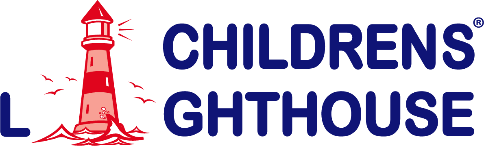 April 2021April 2021April 2021April 2021April 2021April 2021April 2021April 2021April 2021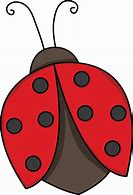 Dear Parents, We are looking forward to a fun and exciting month of April. We will kick off the month with a Teacher Workday on Friday, April 2. The week of April 10-16 we will be celebrating The Week of the Young Child. This is a time where we celebrate our children and their families! Each day we will have a different fun theme to focus on. If you want to learn more about The Week of the Young Child, check out their website at Week of the Young Child | NAEYC We will also be celebrating our planet on Earth Day! We are so excited to see how you celebrate.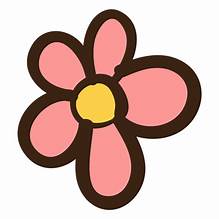 Dear Parents, We are looking forward to a fun and exciting month of April. We will kick off the month with a Teacher Workday on Friday, April 2. The week of April 10-16 we will be celebrating The Week of the Young Child. This is a time where we celebrate our children and their families! Each day we will have a different fun theme to focus on. If you want to learn more about The Week of the Young Child, check out their website at Week of the Young Child | NAEYC We will also be celebrating our planet on Earth Day! We are so excited to see how you celebrate.Dear Parents, We are looking forward to a fun and exciting month of April. We will kick off the month with a Teacher Workday on Friday, April 2. The week of April 10-16 we will be celebrating The Week of the Young Child. This is a time where we celebrate our children and their families! Each day we will have a different fun theme to focus on. If you want to learn more about The Week of the Young Child, check out their website at Week of the Young Child | NAEYC We will also be celebrating our planet on Earth Day! We are so excited to see how you celebrate.Dear Parents, We are looking forward to a fun and exciting month of April. We will kick off the month with a Teacher Workday on Friday, April 2. The week of April 10-16 we will be celebrating The Week of the Young Child. This is a time where we celebrate our children and their families! Each day we will have a different fun theme to focus on. If you want to learn more about The Week of the Young Child, check out their website at Week of the Young Child | NAEYC We will also be celebrating our planet on Earth Day! We are so excited to see how you celebrate.Dear Parents, We are looking forward to a fun and exciting month of April. We will kick off the month with a Teacher Workday on Friday, April 2. The week of April 10-16 we will be celebrating The Week of the Young Child. This is a time where we celebrate our children and their families! Each day we will have a different fun theme to focus on. If you want to learn more about The Week of the Young Child, check out their website at Week of the Young Child | NAEYC We will also be celebrating our planet on Earth Day! We are so excited to see how you celebrate.Dear Parents, We are looking forward to a fun and exciting month of April. We will kick off the month with a Teacher Workday on Friday, April 2. The week of April 10-16 we will be celebrating The Week of the Young Child. This is a time where we celebrate our children and their families! Each day we will have a different fun theme to focus on. If you want to learn more about The Week of the Young Child, check out their website at Week of the Young Child | NAEYC We will also be celebrating our planet on Earth Day! We are so excited to see how you celebrate.Dear Parents, We are looking forward to a fun and exciting month of April. We will kick off the month with a Teacher Workday on Friday, April 2. The week of April 10-16 we will be celebrating The Week of the Young Child. This is a time where we celebrate our children and their families! Each day we will have a different fun theme to focus on. If you want to learn more about The Week of the Young Child, check out their website at Week of the Young Child | NAEYC We will also be celebrating our planet on Earth Day! We are so excited to see how you celebrate.Dear Parents, We are looking forward to a fun and exciting month of April. We will kick off the month with a Teacher Workday on Friday, April 2. The week of April 10-16 we will be celebrating The Week of the Young Child. This is a time where we celebrate our children and their families! Each day we will have a different fun theme to focus on. If you want to learn more about The Week of the Young Child, check out their website at Week of the Young Child | NAEYC We will also be celebrating our planet on Earth Day! We are so excited to see how you celebrate.Dear Parents, We are looking forward to a fun and exciting month of April. We will kick off the month with a Teacher Workday on Friday, April 2. The week of April 10-16 we will be celebrating The Week of the Young Child. This is a time where we celebrate our children and their families! Each day we will have a different fun theme to focus on. If you want to learn more about The Week of the Young Child, check out their website at Week of the Young Child | NAEYC We will also be celebrating our planet on Earth Day! We are so excited to see how you celebrate.Upcoming Events!4/2/21 Closed for Teacher Workday4/10/21-4/16/21 The Week of the Young Child4/22/21 Earth DayUpcoming Events!4/2/21 Closed for Teacher Workday4/10/21-4/16/21 The Week of the Young Child4/22/21 Earth DayBirthdays!4/2 Saraja turns 4!4/17 Jason turns 2!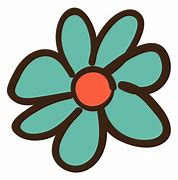 Birthdays!4/2 Saraja turns 4!4/17 Jason turns 2!Birthdays!4/2 Saraja turns 4!4/17 Jason turns 2!